ЧЕРКАСЬКА ОБЛАСНА РАДАР І Ш Е Н Н Я24.01.2020 										№ 35-10/VIIПро обрання заступника головиЧеркаської обласної радиВідповідно до статті 56 Закону України "Про місцеве самоврядування
в Україні", статей 14, 15 Закону України "Про службу в органах місцевого самоврядування" обласна рада в и р і ш и л а:1. Обрати заступником голови Черкаської обласної ради депутата МУШІЄКА Михайла Григоровича.2. Присвоїти МУШІЄКУ М.Г., посада якого відноситься до другої категорії класифікації посад в органах місцевого самоврядування, 3 ранг посадової особи місцевого самоврядування.Голова									А. ПІДГОРНИЙ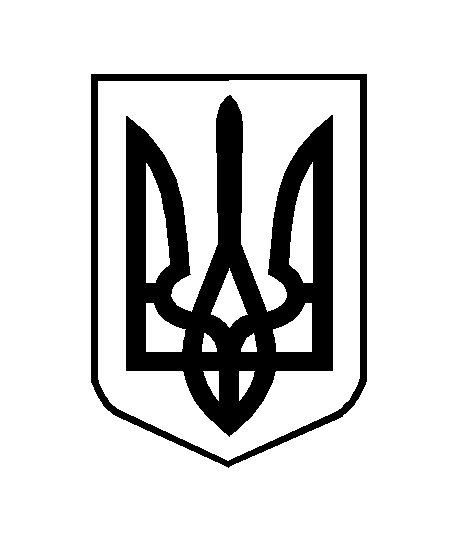 